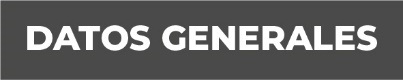 Nombre Lic. Isidoro Vásquez SerranoGrado de Escolaridad LicenciaturaCédula Profesional (Licenciatura) 7949843Teléfono de Oficina 282-8-25-13-87Correo Electrónico ivasquez@fiscaliaveracruz.gob.mxFormación Académica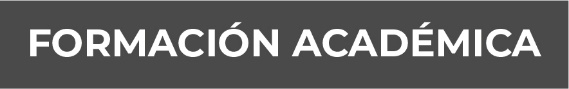 1990-1994Universidad Veracruzana, Campus Xalapa. Estudios de Licenciatura en Derecho.2014Curso Taller “Sistema Procesal Acusatorio y Oral” Para Agentes del Ministerio Público, con duración de 100 horas, validado por Setec. Curso “Oratoria y Redacción en los Juicios Orales”, impartido por la Academia Regional de Seguridad Pública de Occidente, con duración de 80 horas.2016Curso Taller de Especialización para Agentes del Ministerio Público en el Sistema Penal Acusatorio, impartido por la Academia Regional de Seguridad Pública de Occidente en Morelia, Michoacán, con duración de 140 horas.Trayectoria Profesional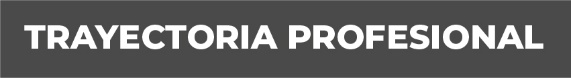 2017 a la fechaFiscal Encargado de la Sub Unidad Integral de Procuración de Justicia de Perote, Ver.2016 a la FechaFiscal Encargado de la Sub Unidad Integral de Procuración de Justicia de Tlapacoyan, Veracruz.2015 a 2016Fiscal 2°en la Sub Unidad Integral de Procuración de Justicia de Tlapacoyan, Veracruz.2014 a 2015Fiscal 1°en la Sub Unidad Integral de Procuración de Justicia de Perote, Veracruz.2013 a 2014Agente 3° del Ministerio Público Investigador en Delitos Diversos en la Unidad Integral de Procuración de Justicia de Jalacingo, Veracruz.2013Agente 12° del Ministerio Público Investigador en Delitos Diversos en la Unidad Integral de Procuración de Justicia de Xalapa, Veracruz.1989 a 2013Oficial Secretario de la Procuraduría General de Justicia del Estado de Veracruz. Conocimiento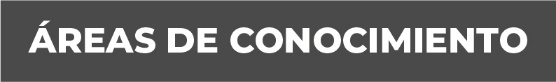 Derecho PenalSistema Penal Acusatorio Adversarial